Согласовано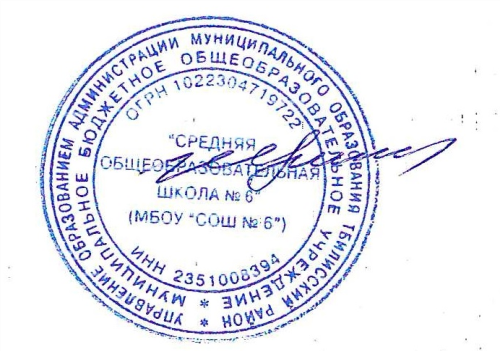 Руководитель ТМС _________________                           Утверждаю______________                                          Директор МБОУ «СОШ № 6»                Костина И.А.                                       «_01__ »__сентября__________2023гГодовой план работы педагога-психолога МБОУ «СОШ №6» на 2023-2024 учебный годЦель: Оказание психологической помощи участникам образовательного процесса в соответствии с целями и задачами образовательного учреждения, способствование созданию оптимальных условий для реализации права каждого ребенка на полноценное познавательное и личностное развитие.Задачи:Осуществление психолого-педагогической диагностики для раннего выявления различного рода проблем у учащихся, определения причин их возникновения и поиска наиболее эффективных способов их профилактики и преодоления.Осуществление в разнообразных формах индивидуального сопровождения развития ребенка, направленного на преодоление проблем, возникающих у него в процессе обучения, общения, на этапе выбора профиля обучения и профессионального самоопределения.Проведение комплекса мероприятий для выявления и сопровождения учащихся «группы риска» и детей ОВЗ.Обеспечение преемственности в процессе обучения и сопровождения ребенка.Реализация системно-ориентированных программ сопровождения, направленных на профилактику проблем в учебной, социальной и эмоционально-волевой сферах, сохранение здоровья учащихся.Осуществление информационной поддержки учащихся, учителей и родителей по проблемам в учебной, социальной и эмоциональной сферах, а так же по вопросам выбора профиля обучения.Распространение опыта сопровождения учащихся, повышение психолого-педагогической компетентности всех участников образовательного процесса.Приоритетные направления в работе на 2023-2024 учебный год:Мониторинг сформированности УУД в начальной школе.Психологическая поддержка учащихся 1, 5, 10 классов в период адаптации.Психологическое сопровождение вновь прибывших учеников.Психологическое сопровождение участников 1-9 классов в работе ФГОС ООО.Психологическое сопровождение детей с ОВЗ.Психологическое сопровождение детей «группы риска».Психологическое сопровождение учащихся, испытывающих трудности в освоении ООП.Предпрофильная и профильная подготовка учащихся, профориентация.Развитие психологической компетенции субъектов образовательных отношений.Психологическая подготовка учащихся к ЕГЭ и ОГЭ.Поддержка исследовательской деятельности учащихся. Психодиагностика.Коррекционно-развивающая работа.Психопросвещение.Психопрофилактика.План составил педагог-психолог МБОУ «СОШ №6» О.К. Асатрян№ п/псодержание работыконтингентпредполагаемый результатсроки проведения1Стартовая диагностика УУД, адаптацияучащиеся 1 классаОпределение уровня УУД, создание условий для успешной адаптации.Октябрь2Диагностика уровня тревожности, школьной мотивации.учащиеся 5 классаОпределение уровня тревожности, ее снижение;  школьной мотивации, ее повышение.Сентябрь3Выявление детей «группы риска»учащиеся 1-11 классовСоздание банка данных «группы риска». Сентябрь-октябрь4Подверженность экзаменационному стрессу.учащиеся 9, 11классовОпределение уровня тревожности, его снижениеДекабрь5Профессиональные предпочтения (групповая диагностика).Методика «Профиль» (методика карты интересов А. Голомштока в модификации Г. Резапкиной)Методика «Тип мышления» (методика в модификации Г. Резапкиной)Методика Эрудит (методика ШТУР в модификации Г. Резапкиной)Опросник профессиональных склонностей ( методика Л. Йовайши и модификации Г. Резапкиной)учащиеся 9, 11классовФормирование ответственного отношения к выбору профессионального пути через расширение границ самопознания и получение информации о мире профессий, раннее выявление профессиональных и познавательных интересов.Январь-февраль6Диагностика адаптации учащихся 10 класса к новым условиям обученияИзучение особенностей процесса адаптации десятиклассников к школеНаблюдение за детьми и классом в рамках урочной и внеурочной деятельностиОпросник Ч.Д. Спилбсгера «Методика диагностики мотивации учения и эмоционального отношения к учению в средних и старших классах школы»Диагностика учащихся по методике ШТУР-2Изучение внутригрупповых отношений в классе «Социометрия» Дж.Морено.учащиеся 10 классаИзучение течения адаптации десятиклассников, выявление детей с неблагоприятным течением адаптации, оказание им психологической поддержки.Октябрь-ноябрь7Готовность к переходу в среднее звено, диагностика УУД.учащиеся 4 классаОпределение уровня УУД, предварительный прогноз возможных трудностей при обучении в 5 классеМарт8Диагностика вновь прибывших детейВновь прибывшиеИзучение течения адаптации вновь прибывших учеников, выявление детей с неблагоприятным течением адаптации, оказание им психологической поддержки.В течении года9УУД  на конец года учащиеся 4 классаучащиеся 1-3 классыОпределение уровня, отслеживание динамикиМай10Эмоциональная неустойчивость (в рамках профилактики суицида, формирование жизнестойкости) Учащиеся7-11классыОпределение эмоциональной неустойчивости, формирование жизнестойкостиКаждую четверть№ п/псодержание работыконтингентпредполагаемый результатсроки проведения1Развитие УУД.2-3 классПовышение уровня УУД1 полугодие (1 неделя месяца)2Коррекционная работа с учащимися с признаками дезадаптации.начальная школаПовышение социальной адаптации1 полугодие(2 неделя месяца)3Индивидуальные и групповые занятия с учащимися с ОВЗУчащиеся с ОВЗНормализация психического здоровья учащихся, развитие психических процессов, мотивации, развитие эмоционально-волевой сферы, коммуникативных умений.В теч. года4Занятия по снятию тревожности (в рамках подготовки к ЕГЭ, ОГЭ)учащиеся 9,11классовСнижение уровня тревожности2 полугодие(1 неделя месяца)5Коррекционно-развивающая работа с детьми, состоящими на ВШУ1-11 классВ теч. года№ п/пСодержание работыконтингентСроки11.11.2.1.3Психологический практикум для учащихся:- беседы-лекции- психологические игры и др.«Причины отклоняющегося поведения у подростков»«Роли в семье: зоны риска. Построение детско-родительских отношений»«Психоэмоциональное состояние подростка. Роль родителей в формировании позитивного самоотношения детей»1-11 класс5-7 класс1-4 класс8-11 классВ теч. года2Занятия для учащихся 9-11 классов по профилактике употребления ПАВ9-11 классДекабрь-январь2.1«Подросток и наркотики»2.2«Страдания от кибермании»2.3.«Влияние на здоровье личности аддиктивного поведения»№ п/пСодержание работыконтингентСроки11.11.21.31.4Профилактические беседы по профилактике употребления ПАВ.«Полет и падение»«Хорошие и плохие вещества»«Хорошие и дурные поступки»«Правда и ложь»4 классысентябрь, октябрь, ноябрь, декабрь.22.12.22.32.42.5.2.6.2.7.Классные часы (в рамках «антинарко») «Жизнь дается один раз: радость или горе».«Жизнь дается один раз: счастье или несчастье».«Жизнь дается один раз: жизнь или прозябание».Просмотр и обсуждение фильма «Если ты выбираешь жизнь»(7 историй, которые могли бы произойти с каждым)Разъяснительная работа по добровольному тестированию на предмет употребления ПАВ.Индивидуальная работа с учащимися, склонными к употреблению алкоголя и табака. Индивидуальная работа с родителями учащихся 7 классы8 классы9 классы10-11классы9-11 классы(учащиеся склонные к употреблению табака, алкоголя)(выявленные учащиеся)февральмартапрельоктябрьОктябрьНоябрьдекабрь33.13.23.23.3.3.43.5.3.63.73.83.93.10Классный час с психологом (в рамках профилактики суицида среди подростков, формирование жизнестойкости).Формирование межличностных отношений в коллективе. Тема «Звездная страна»«Умение принимать решение».Работа с агрессивностью. Тема «Необыкновенная история»Развитие позитивного самоотношения. Тема: «Пропало имя».«Семь последствий для тебя»Правомерность агрессивного поведения.  Тема «Безвредная змея».Тренинговое занятие «Давайте в жизни искать позитив. Вокзал мечты».Готовимся к трудным жизненным ситуациям. Тема «Охотник и его сыновья».Формирование представлений о жизненных идеалах. Тема «Хочу быть счастливым».О жизненных идеалах, построение жизненного пути. Тема «Пять ступенек счастья».Развитие самооценки. Тема: «Дерево жизни».4 классы8-9 классы5 классы6 классы5-6 класс7 класс10 класс8 классы9 классы10 классы11класссентябрьсентябрьоктябрьноябрьноябрьдекабрьдекабрьянварьфевральмартапрель